	Приложение: ПСТ.ОМ.70-11.001.006Котельная «Центральная»Рисунок 1.6 Пьезометрический график перспектива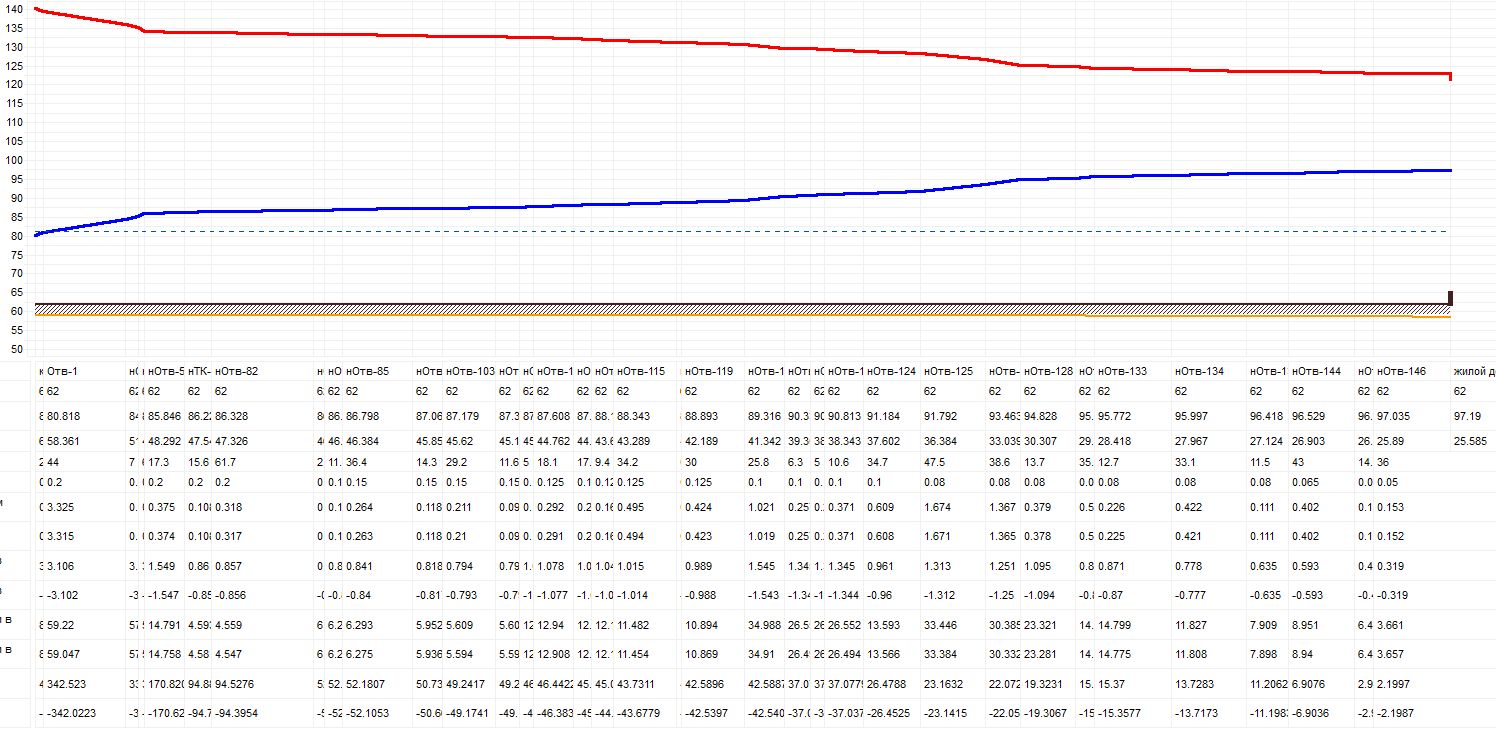 Рисунок 1.10 Пьезометрический график перспективаКотельная «Подсолнухи»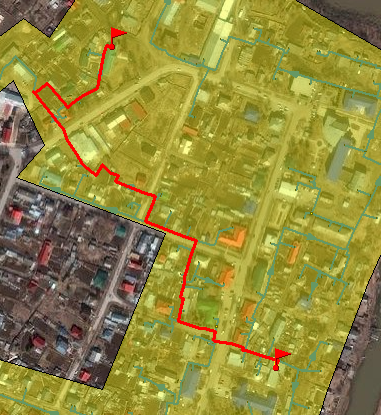 Рисунок 1.1 Путь построения пьезометрического графика Котельная «Центральная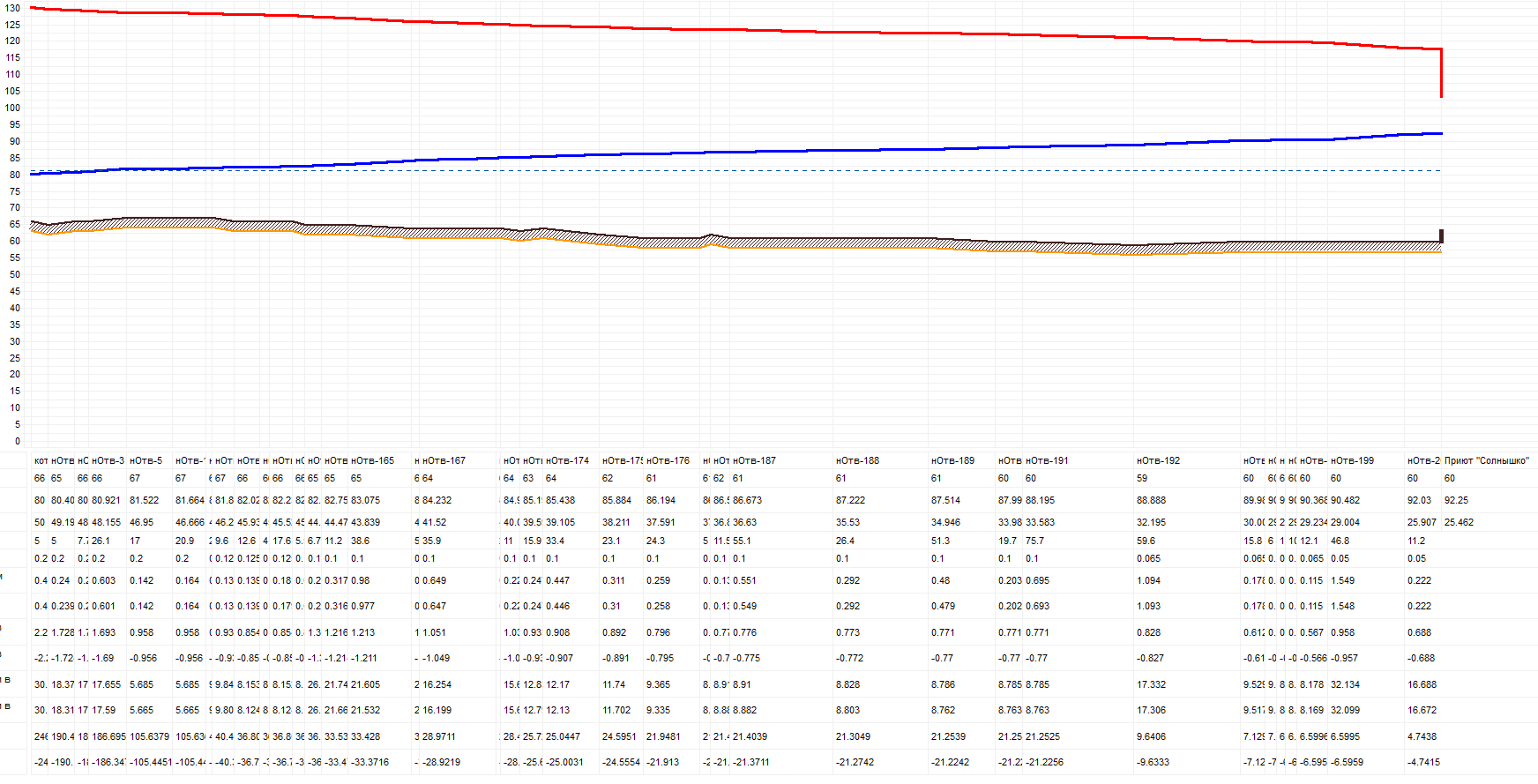 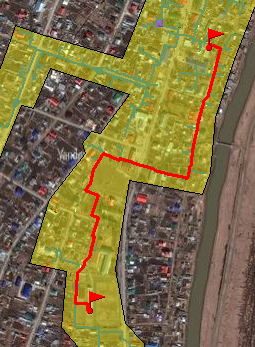 Рисунок 1.3 Путь построения пьезометрического графика 2 Котельная «Центральная»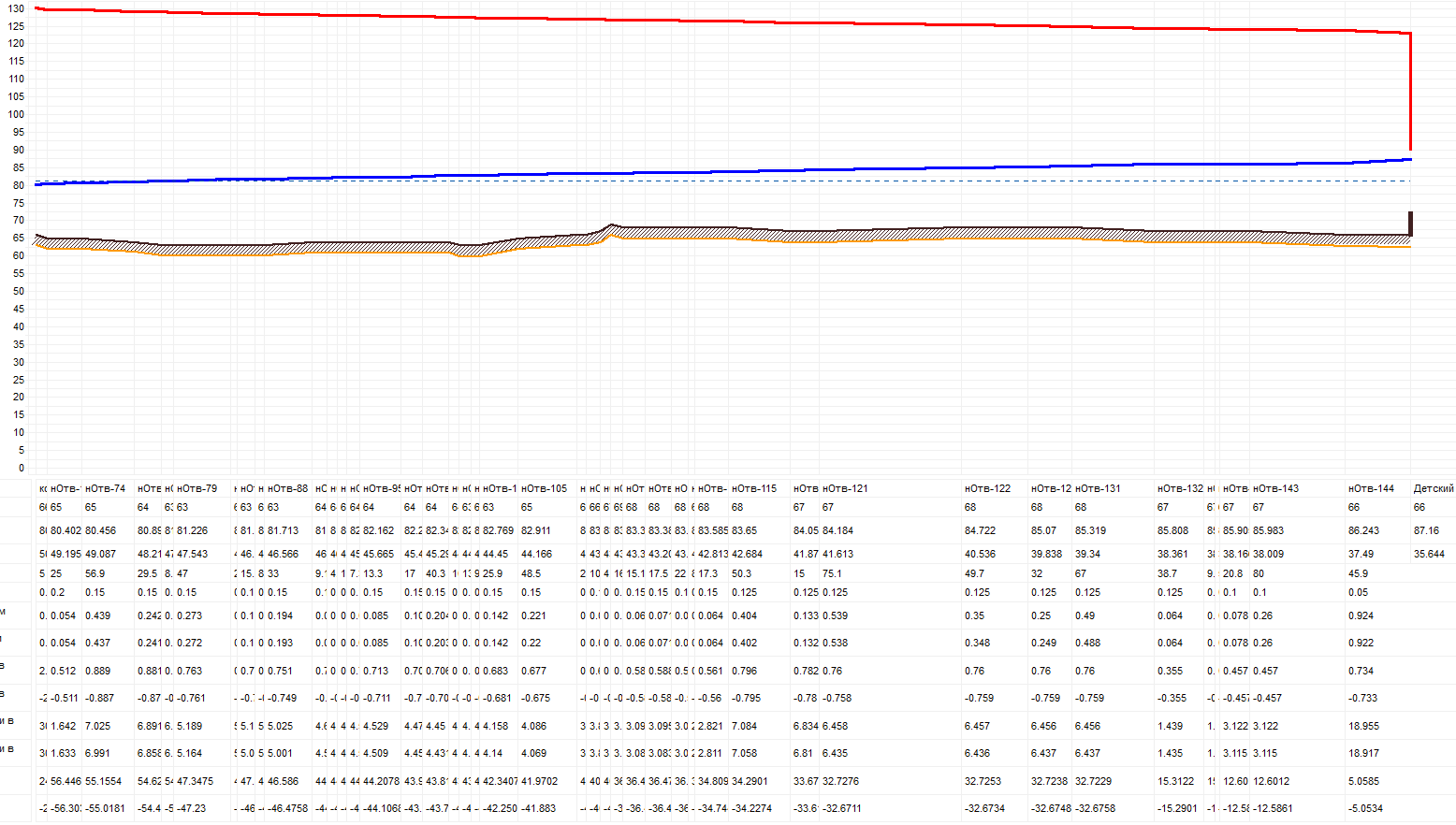 Рисунок 1.4 Пьезометрический график перспектива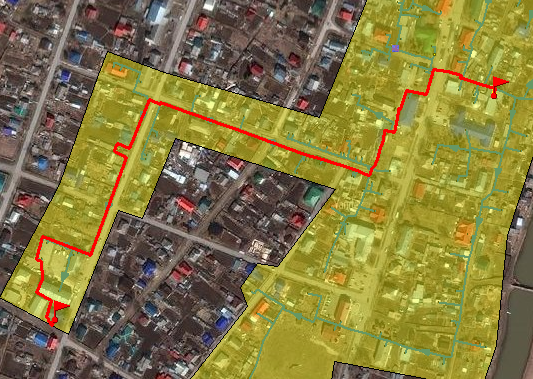 Рисунок 1.5 Путь построения пьезометрического графика 3 Котельная «Центральная»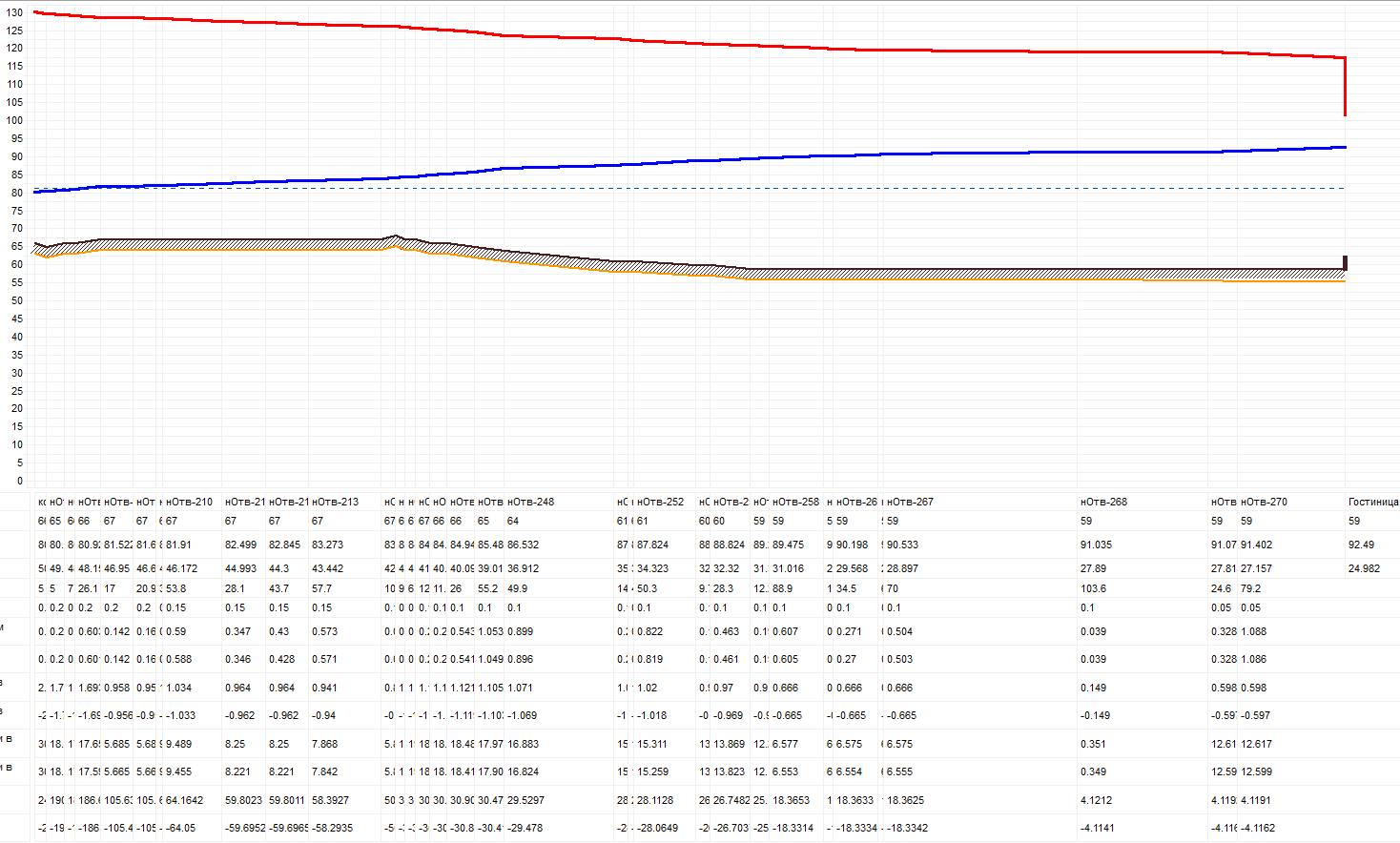 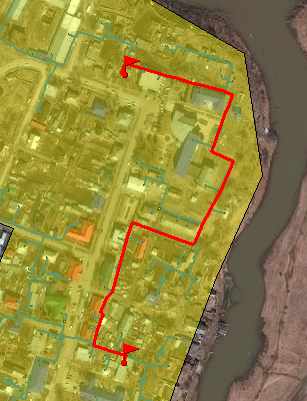 Рисунок 1.7 Путь построения пьезометрического графика 4 Котельная 2 «Центральная»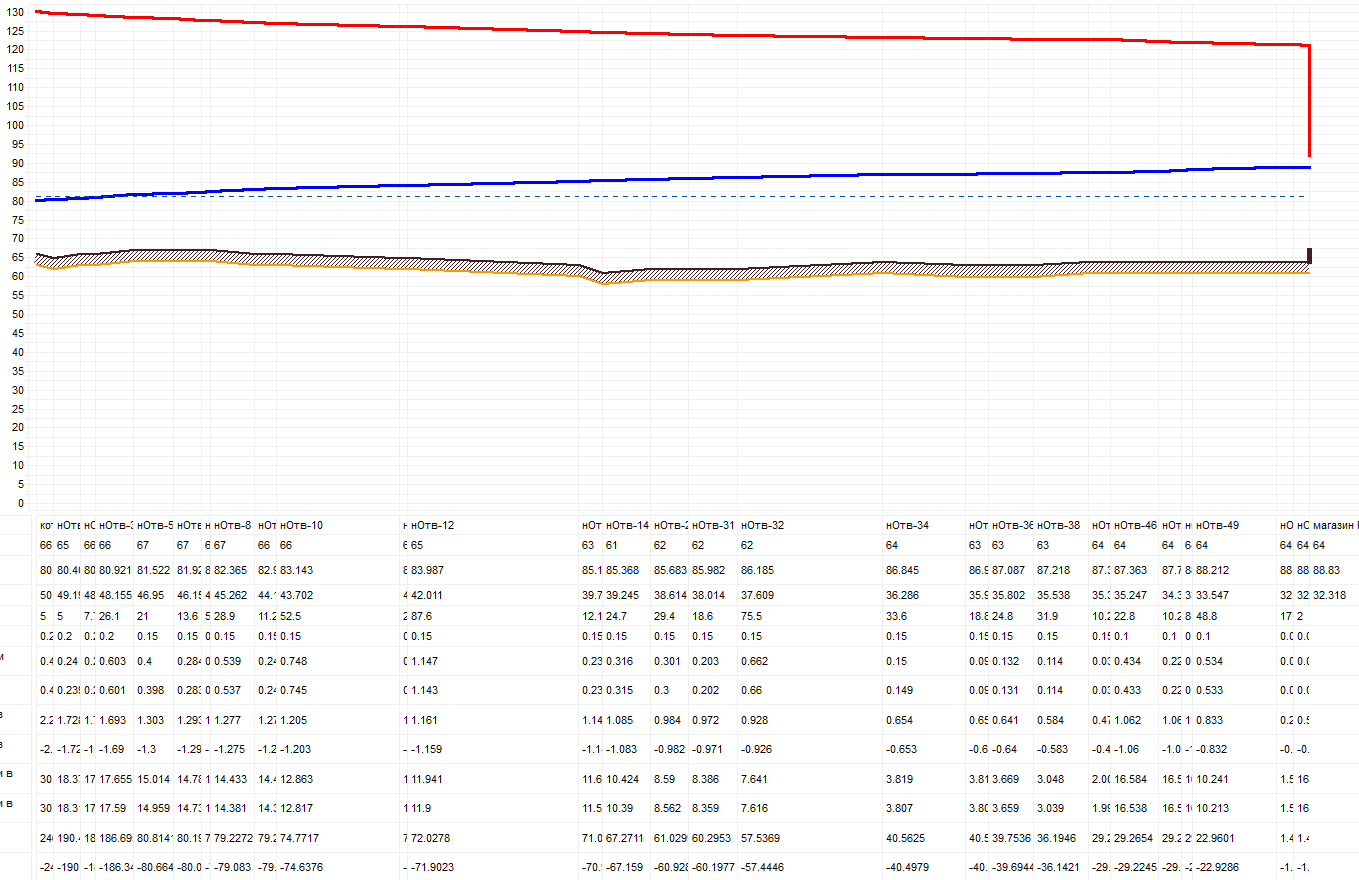 Рисунок 1.8 Пьезометрический график перспективаКотельная «Нефтяников»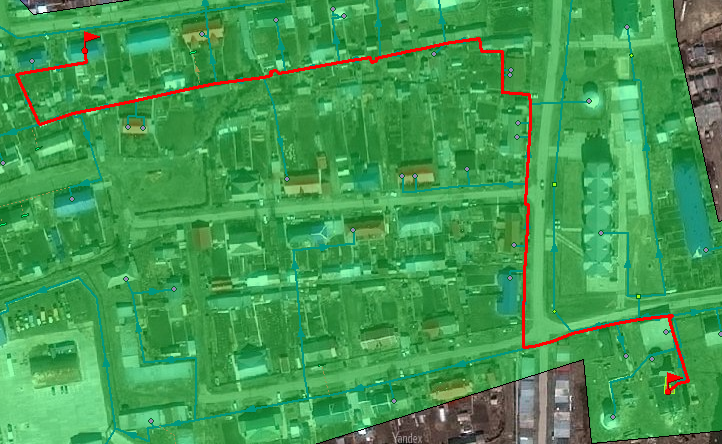 Рисунок 1.9 Путь построения пьезометрического графика Котельной «Нефтяников»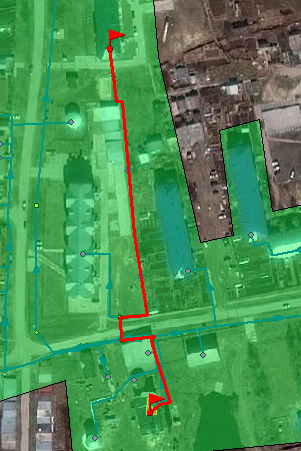 Рисунок 1.11 Путь построения пьезометрического графика 2 Котельной «Нефтяников»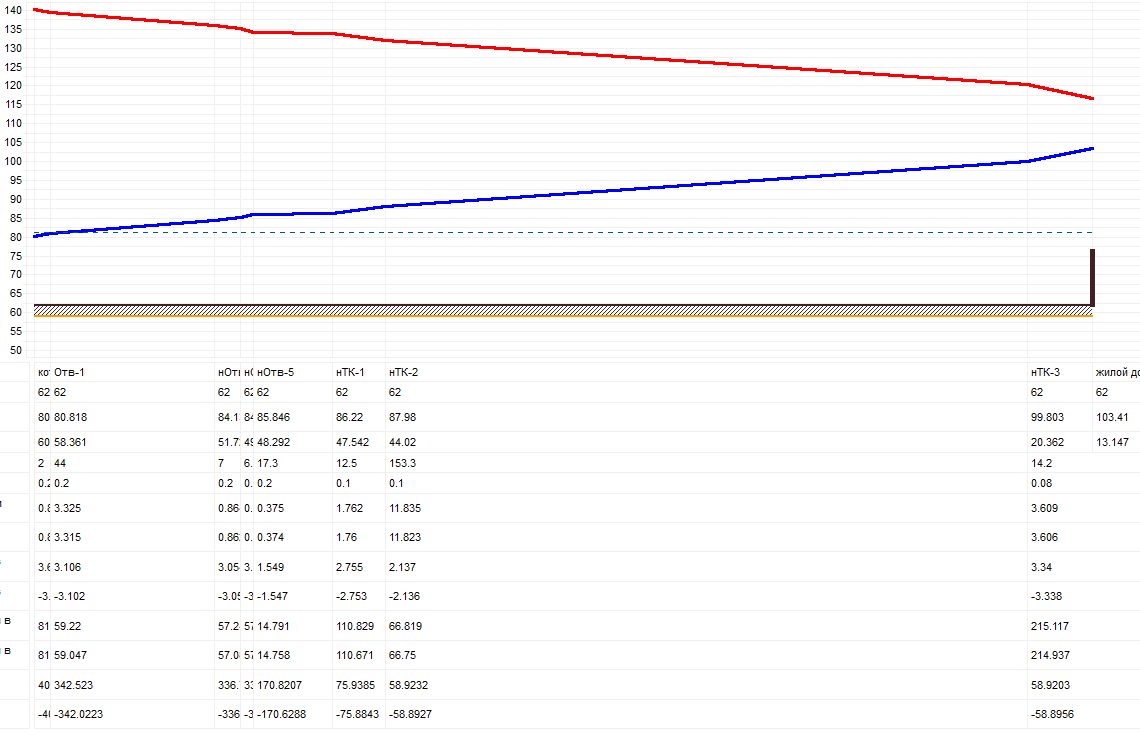 Рисунок 1.12 Пьезометрический график перспектива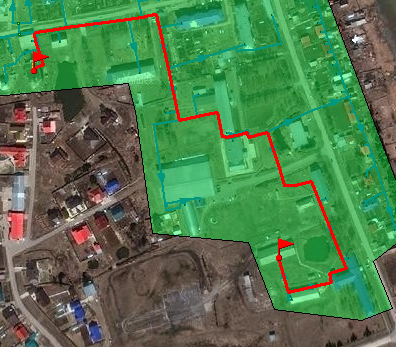 Рисунок 1.13 Путь построения пьезометрического графика 3 Котельной «Нефтяников»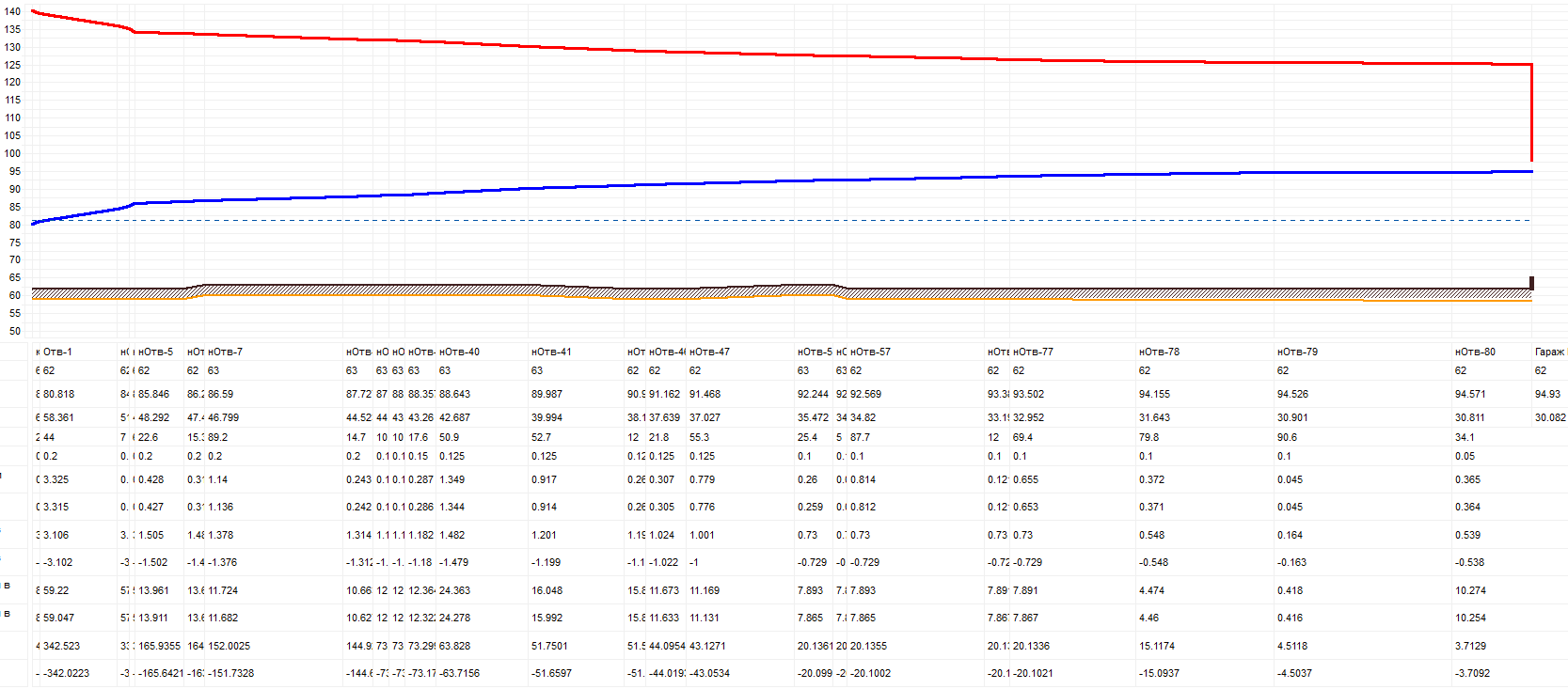 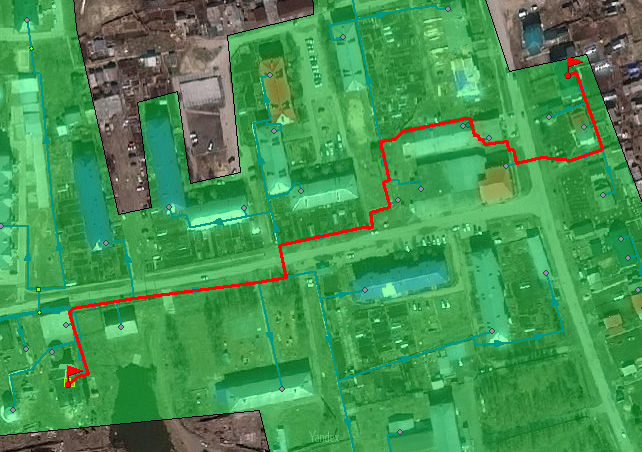 Рисунок 1.15 Путь построения пьезометрического графика 4 Котельной «Нефяников»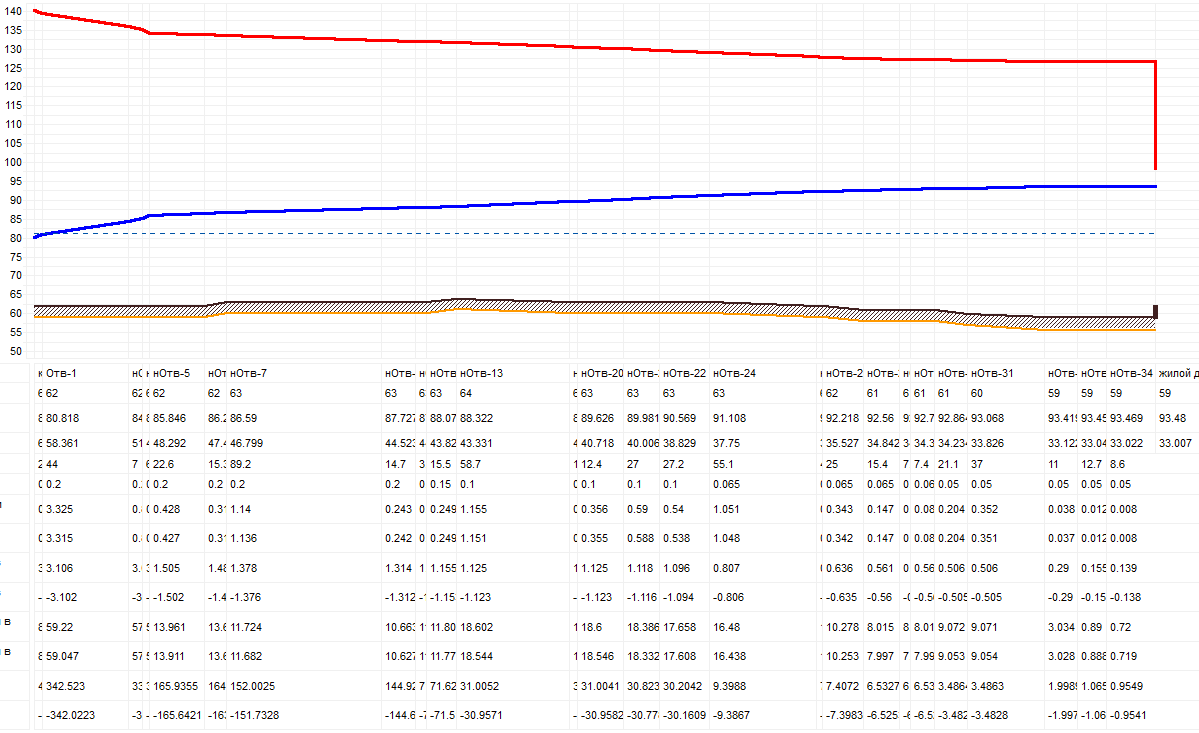 Рисунок 1.16 Пьезометрический график перспектива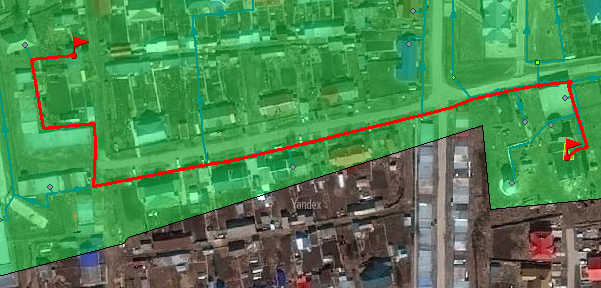 Рисунок 1.17 Путь построения пьезометрического графика 5 Котельной «Нефяников»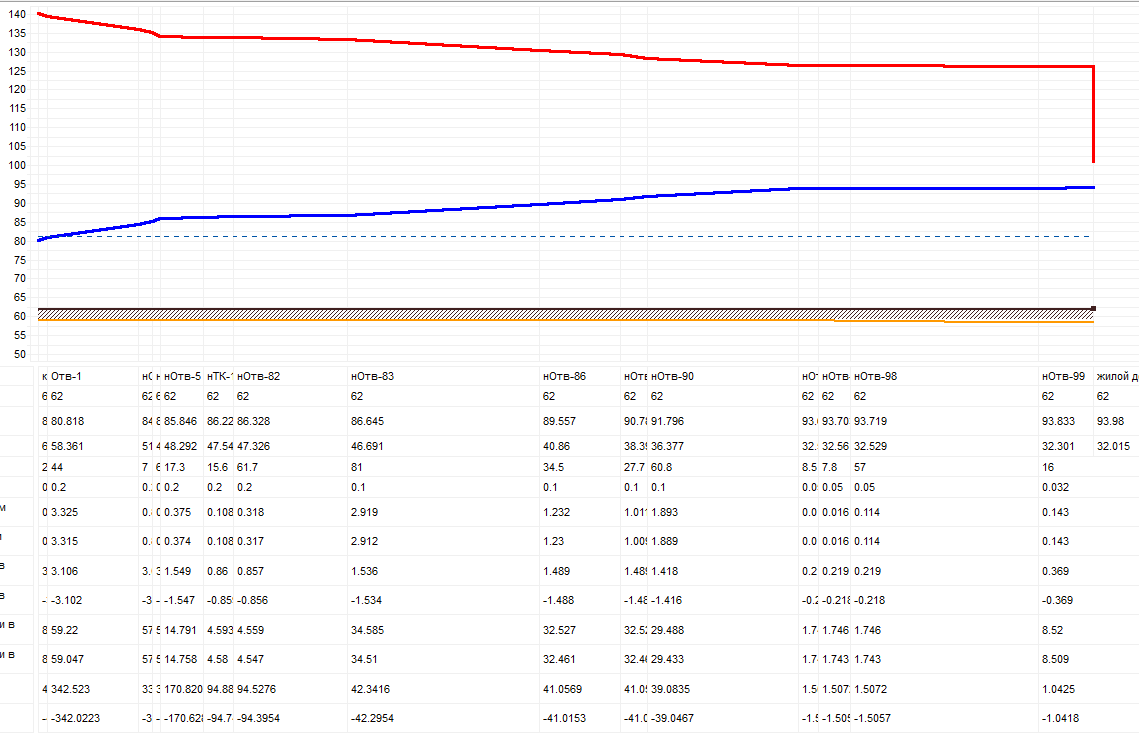 Рисунок 1.18 Пьезометрический график перспектива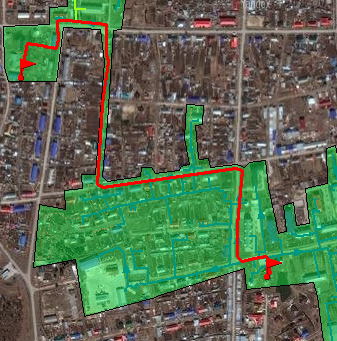 Рисунок 1.19 Путь построения пьезометрического графика 6 Котельной «Нефяников»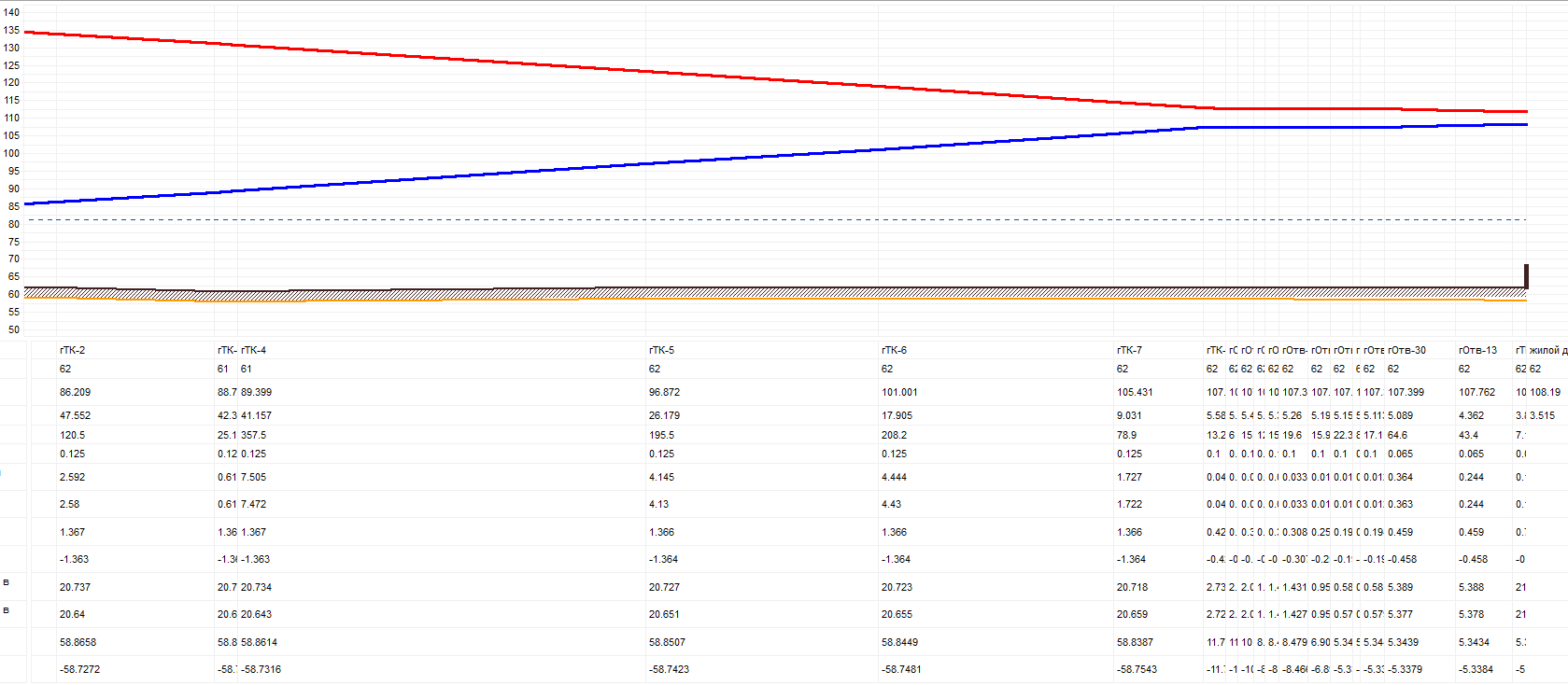 Рисунок 1.20 Пьезометрический график перспектива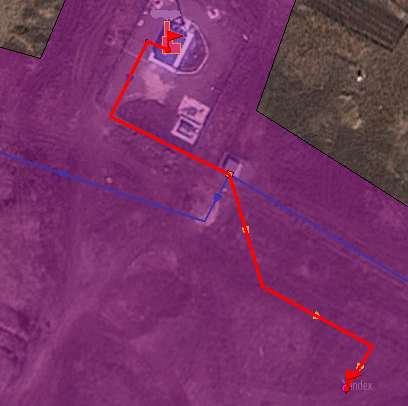 Рисунок 1.21 Путь построения пьезометрического графика котельной «Подсолнухи»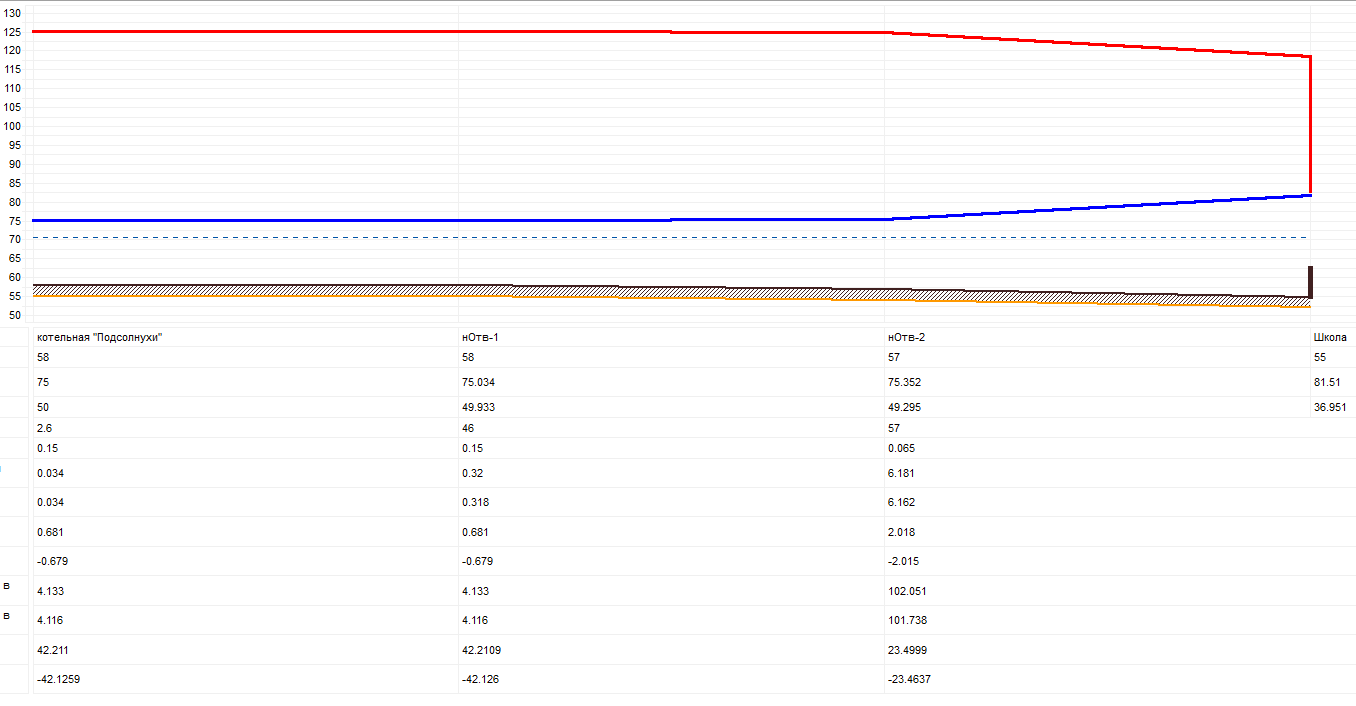 Рисунок 1.22 Пьезометрический график перспектива